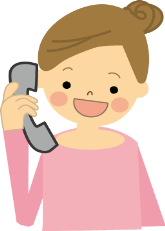 『一人で悩むのでなく、みんなで考え支え合いながら子育てする喜びを共有しましょう』　“お子さんとの遊び方”・“健康について”・“こども理解について”など、保育者が日頃の育児のお悩みに関する相談に随時応じます。また、ケースに応じて各領域の専門スタッフに連携をとり、課題の解決に向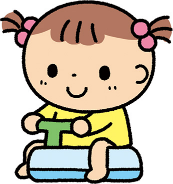 けての支援をします。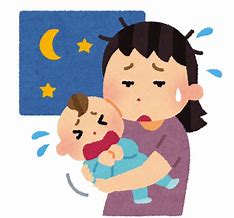 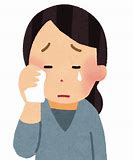 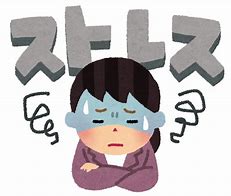 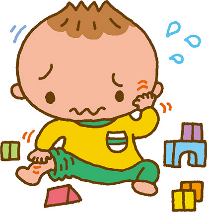 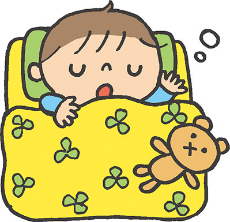 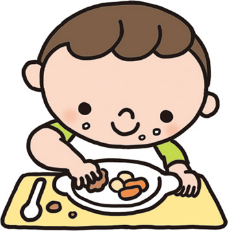 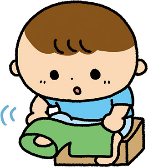 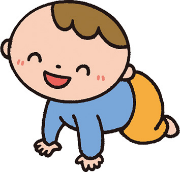 保護者の方のお悩みに寄り添い、お話を伺います。「悩みを解決して欲しい」だけではなく「愚痴を聞いて欲しい」それだけでもとても大切なことです。お子さんと子育て支援室ゆずりはを利用される時だけでなく、お電話やホームページでも受け付けています。どんな小さな事でも、気軽にお話ください。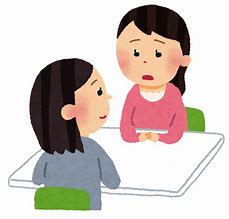 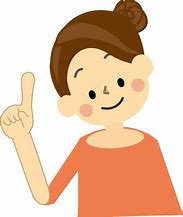 